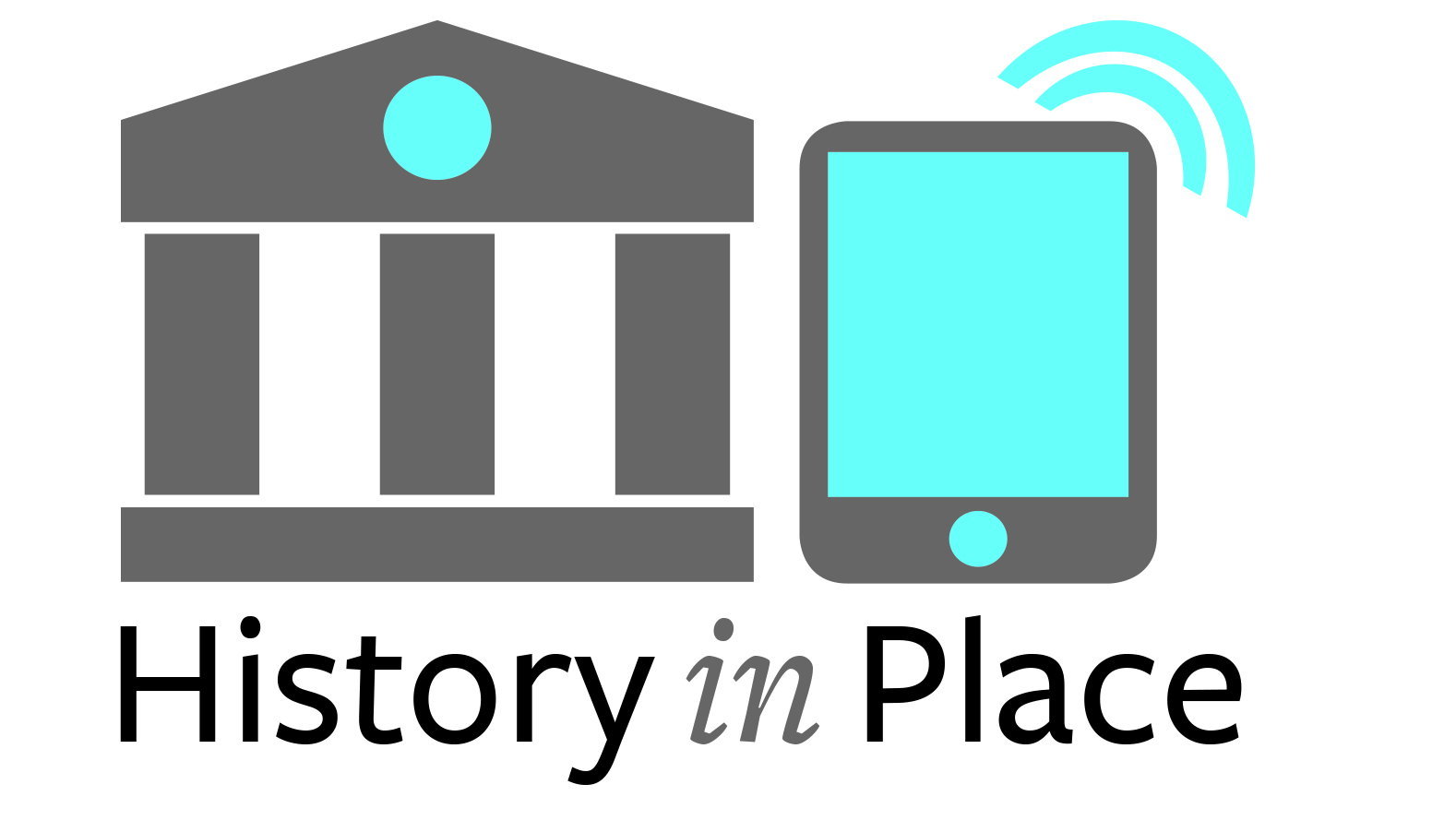 To be copied onto school stationaryDear Parent,Your child has been selected to take part in the History in Place project.  It will involve students spending a day at <museum name> and making digital films using tablet devices in response to the objects, themes and stories they encounter there.The workshop will take place at <Name and address of museum> on <date> from 
10am to 3pm.As part of this project, students:Are required to bring their own lunches and water bottles.May be filmed or photographed. All student content and footage from the project may be used in the following contexts:Posted on the Culture Victoria webpage (http://www.cv.vic.gov.au/stories/history-in-place).Shown at educational forums and conferences.Used by <school name> as promotion material.Used by <museum name> as promotion material for their museum.Please sign below to acknowledge that you agree to your child taking part in this project.